APSTIPRINULiepājas pilsētas pašvaldības policijaspriekšnieks U.Novickis                                                                                                                                                  ________________________Liepāja, 2022. gada 21. janvārīLiepājas pilsētas pašvaldības iestade “Liepājas pilsētas Pašvaldības policija” uzaicina  piedalīties cenu aptaujā “Formas apģērbu šūšana un gatavo formas apģērbu aprīkošana policijas vajadzībām”Pasūtītājs: Iepirkuma identifikācijas Nr. LPPP 2-2022.Iepirkuma priekšmets ir formas apģērbu šūšana un gatavo formas apģērbu aprīkošana policijas vajadzībām. (pielikums Nr.1 un Nr.2):daļa Nr.1: Formas apģērbu šūšana;daļa Nr.2: Gatavo formas apģērbu aprīkošana policijas vajadzībām.Pretendents iesniedz piedāvājumu par abām iepirkuma daļām. Plānotā līgumcena ne vairāk kā 9999,00 EUR (deviņi tūkstoši deviņi simti deviņdesmit deviņi eiro un 0 centi) bez PVN.Par iepirkumu tiks noslēgts līgums.Iepirkuma priekšmets tiek realizēts līdz tiek izlietota līgumā norunātā summa, bet ne ilgāk par 2022.gada 31.decembri.Nosacījumi pretendenta dalībai cenu  aptaujā:Pretendents ir reģistrēts Latvijas Republikas Uzņēmumu reģistrā vai līdzvērtīgā reģistrā ārvalstīs.Pretendentam ir pieredze vismaz 3 (trīs) gadi tehniskajā specifikācijā minēto preču šūšanā, aprīkošanā un piegādē.Pretendentam jāveic individuālu šūšanu un uzlaikošanu Liepājas pilsētā.Pretendentam jāveic formas apģērba remonts, darbu veicot nekavējoties, bet, ja tas nav iespējams, 3 (trīs) darba dienu laikā. Pretendents dalībai cenu aptaujā iesniedz finanšu/tehnisko piedāvājumu (pielikums Nr.3 un Nr.4).Pretendents dalībai cenu aptaujā iesniedz iepirkuma priekšmeta paraugus.Piedāvājuma izvēles kritērijs ir saimnieciski izdevīgākais piedāvājums, kurš atbilst tehniskās specifikācijas prasībām.Informācija par iepirkumu un rezultātiem tiks ievietota Liepājas pilsētas pašvaldības policijas tīmekļa vietnē   http://pp.liepaja.lv, sadaļā  “Cenu aptaujas”.Piedāvājums iesniedzams līdz 2022. gada 4.februāra plkst.17.00.Pretendents par piedāvājumu paziņo:izmantojot elektroniskos sakarus:e-pasts: policija@liepaja.lvfakss:63401968.Par pasūtījuma izpildi pasūtītājs veic pēcapmaksu 15 (piecpadsmit) darba dienu laikā no izpildītā pasūtījuma saņemšanas dienas.Pielikumā:1. Pielikums Nr.1 uz 3  lpp.2. Pielikums Nr.1.1 uz 4  lpp.3. Pielikums Nr.2 uz 3  lpp.4. Pielikums Nr.3 uz 4  lpp.5. Pielikums Nr.4 uz 4  lpp.                                                                                                              1. pielikums cenu aptaujai Nr. LPPP 2-2022Tehniskā specifikācijaDaļa Nr.1Veicamā darba uzdevumi: Formas apģērbu šūšana Liepājas pilsētas pašvaldības policijas vajadzībām.Pasūtījuma izpildīšana: Ne ilgāk kā 15 ( piecpadsmit ) darba dienu laikā no pasūtījuma saņemšanas dienas.Piegāde – bezmaksas.Tehnisko specifikāciju sagatavoja: J.Rukmanis11 pielikums cenu aptaujai Nr.LPPP 2-20222. pielikums cenu aptaujai Nr. LPPP 2-2022Tehniskā specifikācijaDaļa Nr.2Veicamā darba uzdevumi: Gatavo formas apģērbu aprīkošana Liepājas pilsētas pašvaldības policijas vajadzībām.Pasūtījuma izpildīšana: Ne ilgāk kā 15 (piecpadsmit) darba dienu laikā no pasūtījuma saņemšanas dienas. Piegāde – bezmaksas.Tehnisko specifikāciju sagatavoja: J.Rukmanis                                                                                          3.pielikums cenu aptaujai Nr. LPPP 2-2022FINANŠU / TEHNISKAIS PIEDĀVĀJUMSDaļa Nr.1Pretendents ________________________ (nosaukums) piedāvā nodrošināt cenu aptaujas “Formas apģērbu šūšana un gatavo formas apģērbu aprīkošana policijas vajadzībām” 1.daļas priekšmeta izpildi atbilstoši Tehniskajai specifikācijai par šādu summu:Pretendenta nosaukums:Reģistrēts __________________________________ (kur, kad, reģistrācijas Nr.)Nodokļu maksātāja reģistrācijas Nr. ______________Juridiskā adrese: 				 Bankas rekvizīti:Kontaktpersonas vārds, uzvārds:		Tālrunis:			Fakss: E-pasta adrese:				DatumsPretendenta vai tā pilnvarotās personas paraksts, tā atšifrējums, zīmogs (ja ir)                                                                                            4.pielikums cenu aptaujai Nr. LPPP 2-2022FINANŠU / TEHNISKAIS PIEDĀVĀJUMSDaļa Nr.2Pretendents ________________________ (nosaukums) piedāvā nodrošināt cenu aptaujas “Formas apģērbu šūšana un gatavo formas apģērbu aprīkošana policijas vajadzībā 2.daļas priekšmeta izpildi atbilstoši Tehniskajai specifikācijai par šādu summu:Pretendenta nosaukums:Reģistrēts __________________________________ (kur, kad, reģistrācijas Nr.)Nodokļu maksātāja reģistrācijas Nr. ______________Juridiskā adrese: 				 Bankas rekvizīti:Kontaktpersonas vārds, uzvārds:		Tālrunis:			Fakss: E-pasta adrese:				DatumsPretendenta vai tā pilnvarotās personas paraksts, tā atšifrējums, zīmogs (ja ir)Pasūtītāja nosaukumsLiepāja pilsētas pašvaldības policijaAdreseJelgavas iela 48, Liepāja, LV-3401Reģ. Nr.90000037587Kontaktpersona tehniskajos jautājumos un līguma slēgšanas jautājumosPriekšnieka palīgs saimnieciskajos jautājumos Jānis Rukmanis, tālr.29129320, e-pasts: janis.rukmanis@liepaja.lv NosaukumsApraksts1.Formas biksesPoliestera un viskozes auduma klasiska stila bikses ar rāvējslēdzējā aizdari priekšpusē vidus vīlē. Uz jostas cilpas siksnai 6.5cm platas. Ar divām ieslīpām kabatām. Mugurpusē ar vienu izgrieztu kabatu ar pārloku, cilpu un pogu.2.Formas bikses operatīvāsNo ūdens un putekļus aizturoša (Foreman) melna auduma, ar rāvējslēdzēja aizdari,  virsū šūtām kabatām, priekšpusē nošūta vidus vīle, ar gaismu atstarojošām   vertikālām joslām kāju ārējā malā zem ceļgala.3.Formas biksesOperatīvāsNo Kanvas melna auduma melna auduma, ar rāvējslēdzēja aizdari,  virsū šūtām kabatām, ar gaismu atstarojošām vertikālām joslām kāju ārējā malā zem ceļgala.4.Ziemas jakaNo ūdens un putekļus aizturoša melna auduma (Foreman), siltināta virsjaka ar iepogājamu sintepona un vatelīna (trīskāršo) oderi, rāvējslēdzēja un spiedpogu aizdari. Ar rāvējslēdzēju piestiprināma kapuce ar oderi. Virsjakas mugurdaļā plecu līmenī izvietots atstarojošs uzraksts „PAŠVALDĪBAS POLICIJA” jakas priekšpusē virsū uzšūta kabata un divas sānu kabatas. Uz kreisās rokas -100 mm no plecu līnijas pašvaldības policijas vairogveida emblēma ar zīmējumu dzeltenā un baltā krāsā uz melna fona. Emblēmas centrā Liepājas pilsētas ģērbonis, virs kura uzraksts ar baltiem burtiem “LIEPĀJA”. Emblēmas augstums-110 mm, platums platākajā daļā-105 mm. Uz emblēmas uzraksts ar dzelteniem burtiem- “PAŠVALDĪBAS”, ar baltiem – “POLICIJA” un ārējās un iekšējās malas dzeltenā krāsā - 2 mm platumā. Labā pusē uzšuve uz līplentas melnā krāsā ar 2 mm platu dzeltenu apmali un UZVĀRDA uzrakstu ar dzeltenas krāsas 2 mm platiem burtiem. Uzšuves garums - 100 mm, platums - 20 mm. Pirmā burta augstums - 12 mm, pārējo - 10 mm. Uzšuve ir 15 mm no plecu vīles. Kreisā pusē uzšuve uz līplentas melnā krāsā ar 2 mm platu dzeltenu apmali un uzrakstu “PAŠVALDĪBAS POLICIJA” ar dzeltenas krāsas burtiem. Uzšuves garums – 100 mm, platums -20 mm, burtu augstums -12 mm. Uzšuve ir 15 mm no plecu vīles.5.Ziemas jaka (pagarināta)No ūdens un putekļus aizturoša sintētiska melna auduma, siltināta virsjaka ar iešūtu sintepona oderi, rāvējslēdzēja un spiedpogu aizdari. Ar kapuci. Virsjakas mugurdaļā plecu līmenī izvietots atstarojošs uzraksts „PAŠVALDĪBAS POLICIJA” jakas priekšpusē virsū uzšūta vai iekšejā kabata un divas sānu kabatas. Uz kreisās rokas -100 mm no plecu līnijas pašvaldības policijas vairogveida emblēma ar zīmējumu dzeltenā un baltā krāsā uz melna fona. Emblēmas centrā Liepājas pilsētas ģērbonis, virs kura uzraksts ar baltiem burtiem “LIEPĀJA”. Emblēmas augstums - 110 mm, platums platākajā daļā - 105 mm. Uz emblēmas uzraksts ar dzelteniem burtiem - “PAŠVALDĪBAS”, ar baltiem – “ POLICIJA” un ārējās un iekšējās malas dzeltenā krāsā 2 mm platumā. Labā pusē uzšuve uz līplentas melnā krāsā ar 2 mm platu dzeltenu apmali un UZVĀRDA uzrakstu ar dzeltenas krāsas 2 mm platiem burtiem. Uzšuves garums - 100 mm, platums - 20 mm. Pirmā burta augstums - 12 mm, pārējo -10 mm. Uzšuve ir 15 mm no plecu vīles. Kreisā pusē uzšuve uz līplentas melnā krāsā ar 2 mm platu dzeltenu apmali un uzrakstu “PAŠVALDĪBAS POLICIJA” ar dzeltenas krāsas burtiem. Uzšuves garums – 100 mm, platums - 20 mm, burtu augstums -12 mm. Uzšuve ir 15 mm no plecu vīles.6.Starpsezonas jakaNo augstas kvalitātes melna auduma (Softshell), kas aiztur vēju un atgrūž ūdeni. Rāvējslēdzēja aizdari. Ar rāvējslēdzēju piestiprināma kapuce. Virsjakas mugurdaļā plecu līmenī izvietots atstarojošs uzraksts „PAŠVALDĪBAS POLICIJA” jakas priekšpusē iekšējās  kabatas un divas sānu kabatas. Uz rokām vertikālas atstarojošas lentas. Aproce trikotāžas.Uz kreisās rokas - 100 mm no plecu līnijas pašvaldības policijas vairogveida emblēma ar zīmējumu dzeltenā un baltā krāsā uz melna fona. Emblēmas centrā Liepājas pilsētas ģērbonis, virs kura uzraksts ar baltiem burtiem - “LIEPĀJA”. Emblēmas augstums - 110 mm, platums platākajā daļā - 105 mm. Uz emblēmas uzraksts ar dzelteniem burtiem - “PAŠVALDĪBAS”, ar baltiem – “POLICIJA” un ārējās un iekšējās malas dzeltenā krāsā - 2 mm platumā. Labā pusē  UZVĀRDA uzraksts  garums - 100 mm, platums - 20 mm. Pirmā burta augstums - 12 mm, pārējo - 10 mm, 15 mm no plecu vīles. Kreisā pusē uzraksts “PAŠVALDĪBAS POLICIJA” , garums – 100 mm, platums -20 mm, burtu augstums -12 mm. Uzšuve ir 15 mm no plecu vīles.7.Uzkabes vesteNo Kanvas melna auduma, ar kabatām rācijām un maksti ieroča nēsāšanai, (kabatu izvietojumu iespējams izvēlēties individuāli), kokvilnas oderi, muguras daļā iestrādātiem luversiem ventilācijai, ar 50 mm platu amortizācijas lentu regulējama josta ar sprādzi. Mugurdaļā atstarojošs izšūts uzraksts uz līplentas “PAŠVALDĪBAS POLICIJA”. Labā pusē uzšuve uz līplentas melnā krāsā ar 2 mm platu dzeltenu apmali un UZVĀRDA uzrakstu ar dzeltenas krāsas 2 mm platiem burtiem. Uzšuves garums -100 mm, platums - 20 mm. Pirmā burta augstums - 12 mm, pārējo - 10 mm. Uzšuve ir 15 mm no plecu vīles. Kreisā pusē uzšuve uz līplentas melnā krāsā ar 2 mm platu dzeltenu apmali un uzrakstu “PAŠVALDĪBAS POLICIJA” ar dzeltenas krāsas burtiem. Uzšuves garums – 100 mm, platums -20 mm, burtu augstums - 12 mm. Uzšuve ir 15 mm no plecu vīles.8.SignālvesteNo spilgti dzeltena ūdensnecaurlaidīga (Forema) auduma, ar kabatām rācijām un maksti ieroča nēsāšanai, (kabatu izvietojumu iespējams izvēlēties individuāli), kokvilnas oderi, muguras daļā iestrādātiem luversiem ventilācijai, ar 50 mm platu amortizācijas lentu regulējama josta ar sprādzi. Mugurdaļā atstarojošs izšūts uzraksts uz līplentas “PAŠVALDĪBAS POLICIJA. Labā pusē uzšuve uz līplentas melnā krāsā ar 2 mm platu dzeltenu apmali un UZVĀRDA uzrakstu ar dzeltenas krāsas 2 mm platiem burtiem. Uzšuves garums -100 mm, platums 20 mm. Pirmā burta augstums 12 mm, pārējo 10 mm., uzšuve ir 15 mm no plecu vīles. Kreisā pusē uzšuve uz līplentas melnā krāsā ar 2 mm platu dzeltenu apmali un uzrakstu “PAŠVALDĪBAS POLICIJA” ar dzeltenas krāsas burtiem. Uzšuves garums – 100 mm, platums -20 mm, burtu augstums -12 mm. Uzšuve ir 15 mm no plecu vīles.9.PuskombinzonssiltaisNo ūdens un putekļus aizturoša melna auduma siltināts puskombinzons  ar rāvējslēdzēja aizdari, sānā pogu aizdari, 2 virsū šūtām kabatām, un divām sānu kabatām, priekšpusē nošūta vidus vīle,  ar gaismu atstarojošām vertikālām joslām  kāju ārējā malā zem ceļgala. Regulējamas plecu lences.10.Kombinezons siltaisNo ūdens un putekļus aizturoša (Foreman) melna auduma siltināts kombinezons ar rāvējslēdzēja aizdari, 2 virsū šūtām kabatām, un divām sānu kabatām, priekšpusē nošūta vidus vīle,  ar gaismu atstarojošām vertikālām joslām kāju ārējā malā zem ceļgala. Mugurdaļā atstarojošs uzraksts “PAŠVALDĪBAS POLICIJA”. Uz kreisās rokas -100 mm no plecu līnijas pašvaldības policijas vairogveida emblēma ar zīmējumu dzeltenā un baltā krāsā uz melna fona. Emblēmas centrā Liepājas pilsētas ģērbonis, virs kura uzraksts ar baltiem burtiem “LIEPĀJA”. Emblēmas augstums -110 mm, platums platākajā daļā - 105 mm. Uz emblēmas uzraksts ar dzelteniem burtiem- “PAŠVALDĪBAS”, ar baltiem – “ POLICIJA” un ārējās un iekšējās malas dzeltenā krāsā  2 mm platumā. Labā pusē virs krūšu kabatas uzšuve uz līplentas melnā krāsā ar 2 mm platu dzeltenu apmali un UZVĀRDA uzrakstu ar dzeltenas krāsas 2 mm platiem burtiem. Uzšuves garums - 100 mm, platums 20 mm, Pirmā burta augstums 12 mm, pārējo 10 mm, Kreisā pusē virs krūšu kabatas uzšuve uz līplentas melnā krāsā ar 2 mm platu dzeltenu apmali un uzrakstu “PAŠVALDĪBAS POLICIJA” ar dzeltenas krāsas burtiem. Uzšuves garums – 100 mm, platums -20 mm, burtu augstums -12 mm.11.KombinezonsNo Kanvas melna auduma kombinezons ar oderi rāvējslēdzējā aizdari, 2 virsū šūtām kabatām, un divām sānu kabatām, ar gaismas atstarojošām vertikālām joslām kāju ārējā malā zem ceļgala. Mugurdaļā atstarojošs izšūts uzraksts “PAŠVALDĪBAS POLICIJA”. Uz kreisās rokas - 100 mm no plecu līnijas pašvaldības policijas vairogveida emblēma ar zīmējumu dzeltenā un baltā krāsā uz melna fona. Emblēmas centrā Liepājas pilsētas ģērbonis, virs kura uzraksts ar baltiem burtiem “LIEPĀJA”. Emblēmas augstums - 110 mm, platums platākajā daļā - 105 mm. Uz emblēmas uzraksts ar dzelteniem burtiem - “PAŠVALDĪBAS”, ar baltiem – “ POLICIJA” un ārējās un iekšējās malas dzeltenā krāsā  2 mm platumā. Labā pusē virs krūšu kabatas uzšuve uz līplentas melnā krāsā ar 2 mm platu dzeltenu apmali un UZVĀRDA uzrakstu ar dzeltenas krāsas 2 mm platiem burtiem. Uzšuves garums - 100 mm, platums - 20 mm. Pirmā burta augstums - 12 mm, pārējo - 10 mm. Kreisā pusē virs krūšu kabatas uzšuve uz līplentas melnā krāsā ar 2 mm platu dzeltenu apmali un uzrakstu “PAŠVALDĪBAS POLICIJA” ar dzeltenas krāsas burtiem. Uzšuves garums – 100 mm, platums - 20 mm, burtu augstums - 12 mm.12.Izšūts uzvārdsUzšuve uz līplentas melnā krāsā ar 2 mm platu dzeltenu apmali un UZVĀRDA uzrakstu ar dzeltenas krāsas 2 mm platiem burtiem. Uzšuves garums - 100 mm, platums 20 mm. Pirmā burta augstums - 12 mm, pārējo - 10 mm.13.Emblēma ar Liepājas ģērboni.Pašvaldības policijas vairogveida emblēma ar zīmējumu dzeltenā un baltā krāsā uz melna fona. Emblēmas centrā Liepājas pilsētas ģērbonis, virs kura uzraksts ar baltiem burtiem “LIEPĀJA”. Emblēmas augstums - 110 mm, platums platākajā daļā -105mm. Uz emblēmas uzraksts ar dzelteniem burtiem - “PAŠVALDĪBAS”, ar baltiem – “POLICIJA” un ārējās un iekšējās malas dzeltenā krāsā - 2 mm platumā.14.Uzpleči ar atšķirības zīmēmMelna auduma uzpleči (ar atšķirības zīmēm) komplektā 2 gabAtšķirības zīmes- svītras, rombi, lielās zvaigznes, izšūtas ar zelta diegiem. Izšūts krāsains Liepājas ģērbonis (skat. pielikumā Nr.1.1 ).15.Video novērošanas uzšuveTrīstūrveida uzšuve melnā krāsā ar 10 mm platu sarkanu apmali, kur iekšpusē attēlota balta video kamera, zem uzraksts “Notiek video novērošana”. Uzšuves garums – 80 mm, burtu augstums – 5 mm (skat. pielikumā Nr.1.1 ).16.SvārkiAuduma (Superbendmen) blīvums 210gr. /   m2   melni   klasiska piegriezuma sieviešu   svārki, ar slēgto šķēlumu un oderi garumā līdz celim, divām kabatām sānos.17.VirskreklsAudums (Superbendmen) blīvums 210gr. / m2 virskrekls ar divām virsū uzšūtām kabatām, uzplečiem un spiedpogu aizdari. Uz kreisās rokas - 100 mm no plecu līnijas pašvaldības policijas vairogveida emblēma ar zīmējumu dzeltenā un baltā krāsā uz melna fona. Emblēmas centrā Liepājas pilsētas ģērbonis, virs kura uzraksts ar baltiem burtiem “LIEPĀJA”. Emblēmas augstums-110 mm, platums platākajā daļā-105 mm. Uz emblēmas uzraksts ar dzelteniem burtiem- “PAŠVALDĪBAS”, ar baltiem – “POLICIJA” un ārējās un iekšējās malas dzeltenā krāsā  2 mm platumā. Labā pusē virs krūšu kabatas uzšuve uz līplentas melnā krāsā ar 2 mm platu dzeltenu apmali un UZVĀRDA uzrakstu ar dzeltenas krāsas 2 mm platiem burtiem. Uzšuves garums -100 mm, platums - 20 mm, Pirmā burta augstums - 12 mm, pārējo - 10 mm. Kreisā pusē virs krūšu kabatas uzšuve uz līplentas melnā krāsā ar 2 mm platu dzeltenu apmali un uzrakstu “PAŠVALDĪBAS POLICIJA” ar dzeltenas krāsas burtiem. Uzšuves garums – 100 mm, platums - 20 mm, burtu augstums - 12 mm.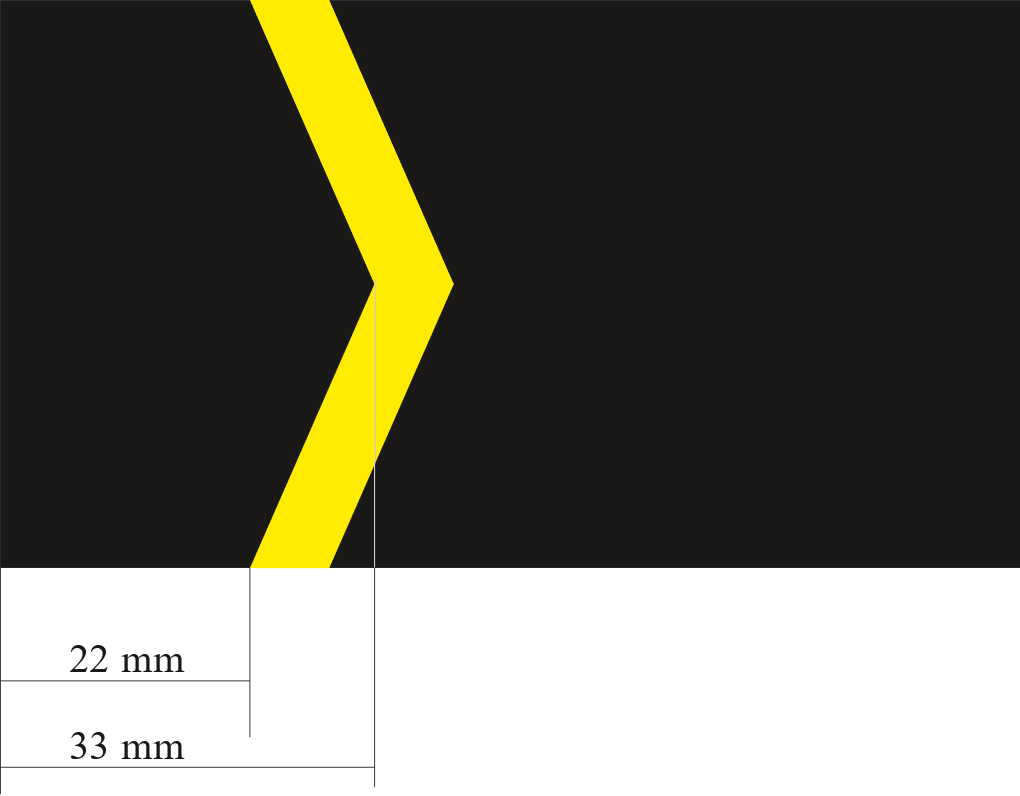 Kārtībnieks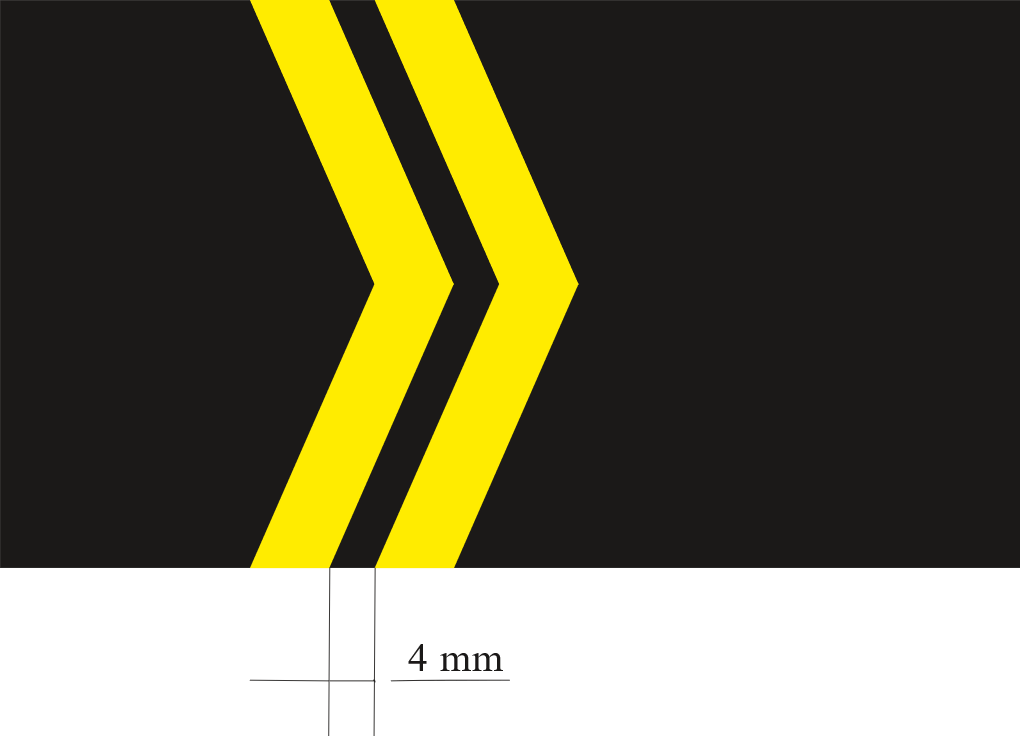 Vecākais kārtībnieks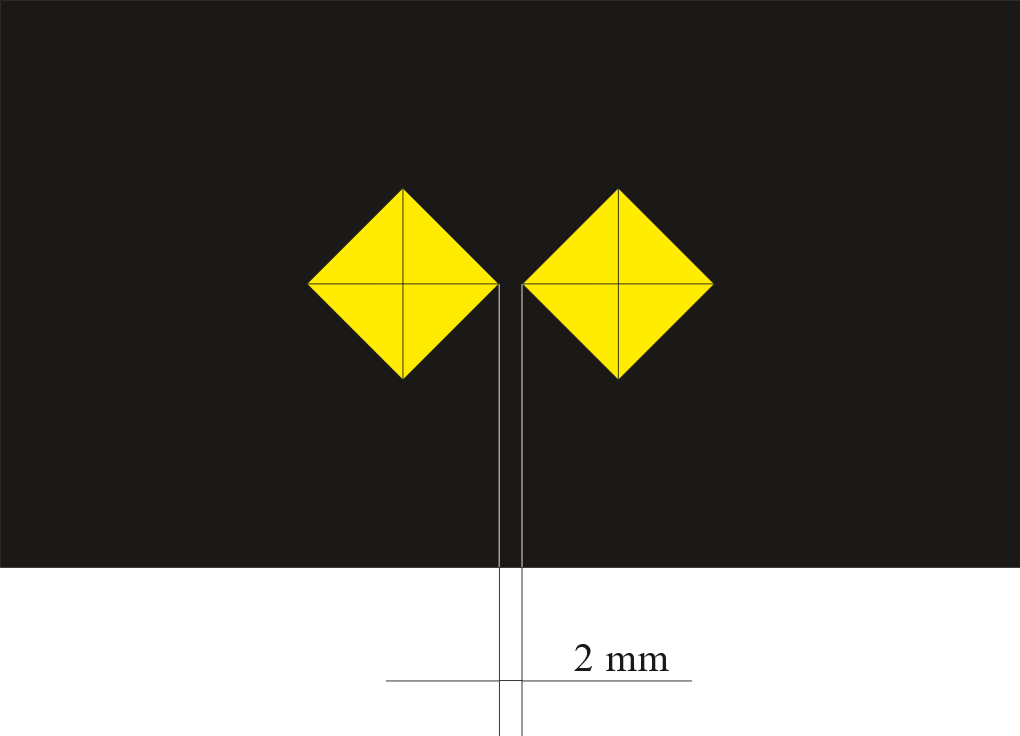 Inspektors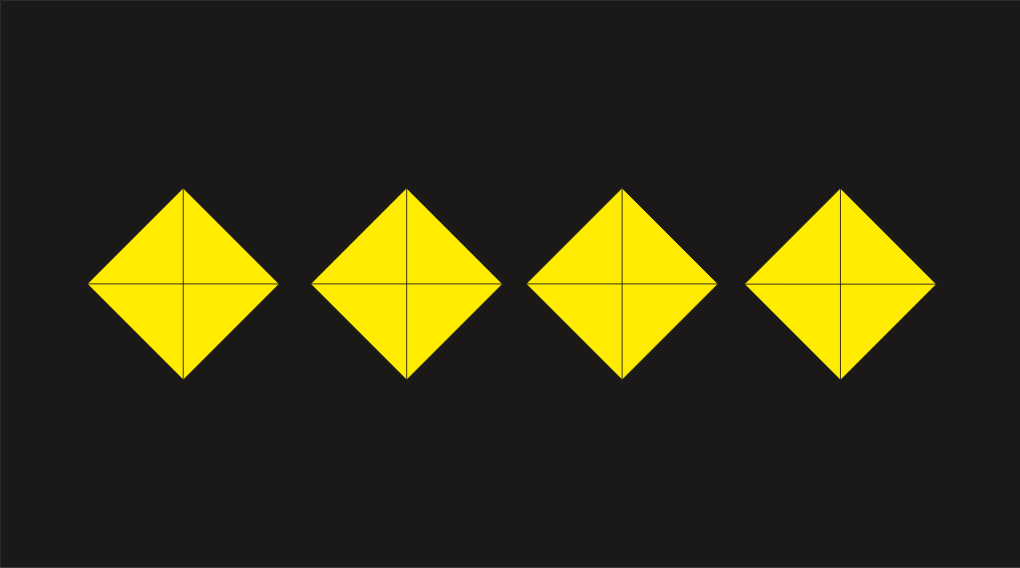 Vecākais inspektors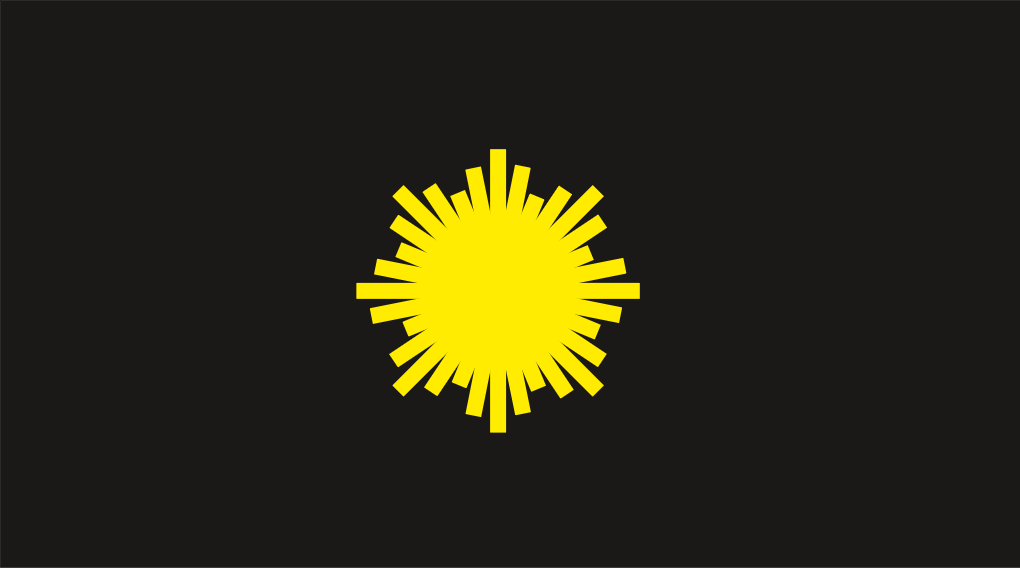 Nodaļas priekšnieks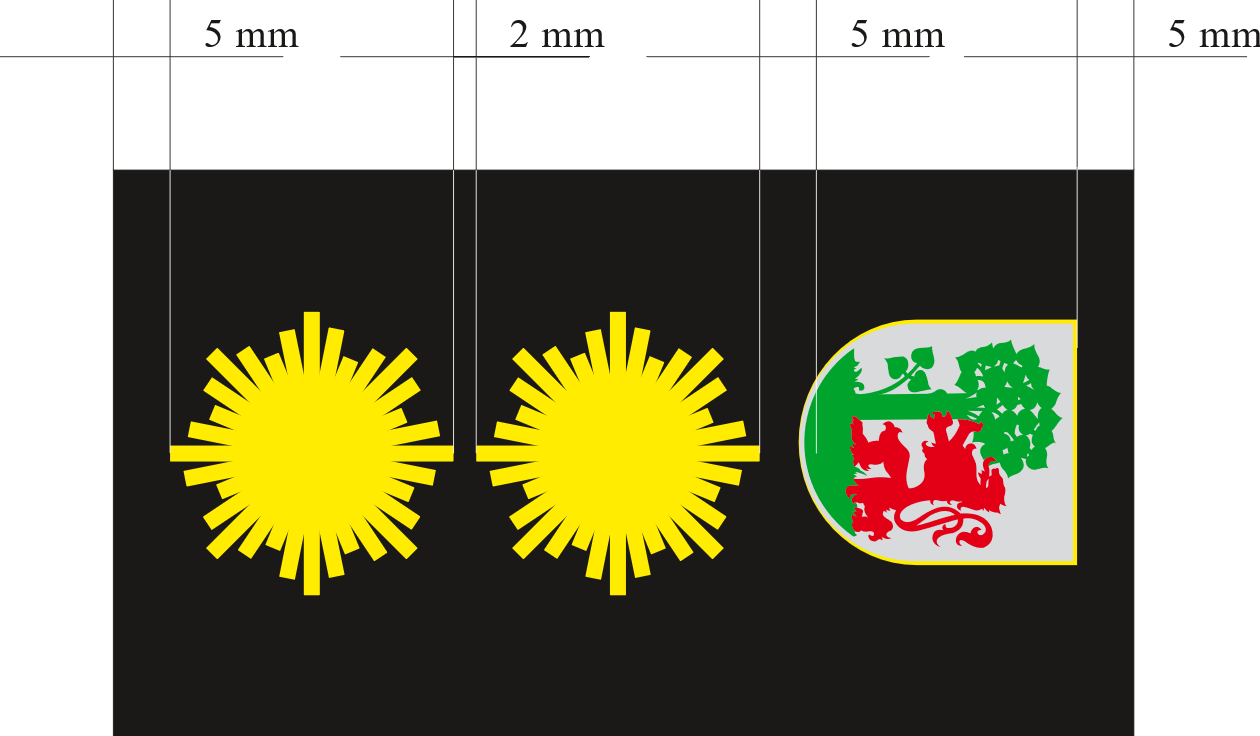 Priekšnieka vietnieks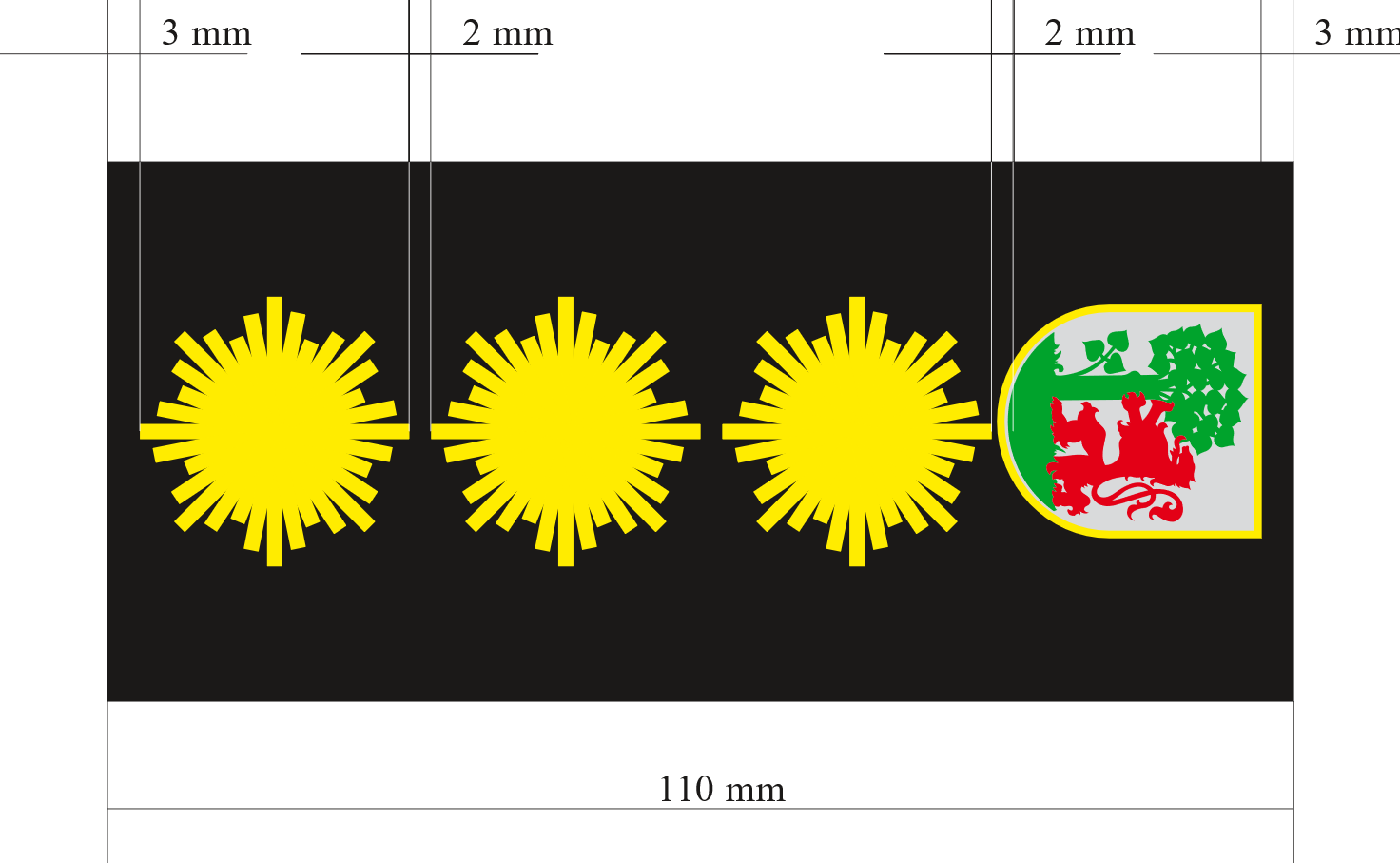 Priekšnieks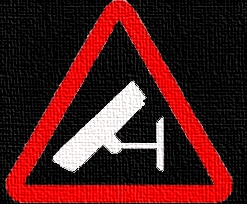 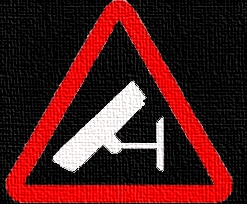 Videonovērošanas brīdinājuma uzšuve (80x50mm)1.Formas džemperis (plānais)Adīts pusvilnas melns, (50% vilna, 50% akrils) 320 gr/m2.Uz pleciem un piedurkņu elkoņu daļā auduma aplikācijas. Uz kreisās rokas -100 mm no plecu līnijas pašvaldības policijas vairogveida emblēma ar zīmējumu dzeltenā un baltā krāsā uz melna fona. Emblēmas centrā Liepājas pilsētas ģērbonis, virs kura uzraksts ar baltiem burtiem “LIEPĀJA”. Emblēmas augstums-110 mm, platums platākajā daļā-105 mm. Uz emblēmas uzraksts ar dzelteniem burtiem- “PAŠVALDĪBAS”, ar baltiem – “ POLICIJA” un ārējās un iekšējās malas dzeltenā krāsā  2 mm platumā. Labā pusē uzšuve uz līplentas melnā krāsā ar 2 mm platu dzeltenu apmali un UZVĀRDA uzrakstu ar dzeltenas krāsas 2 mm platiem burtiem. Uzšuves garums -100 mm, platums - 20 mm. Pirmā burta augstums - 12 mm, pārējo - 10 mm. Uzšuve ir 15 mm no plecu vīles. Kreisā pusē uzšuve uz līplentas melnā krāsā ar 2 mm platu dzeltenu apmali un uzrakstu “PAŠVALDĪBAS POLICIJA” ar dzeltenas krāsas burtiem. Uzšuves garums – 100 mm, platums - 20 mm, burtu augstums - 12 mm. Uzšuve ir 15 mm no plecu vīles.2.Formas džemperis (biezais)Adīts pusvilnas melns (50% vilna, 50% akrils) 380gr/m2. Uz pleciem un piedurkņu elkoņu daļā auduma aplikācijas. Uz kreisās rokas - 100 mm no plecu līnijas pašvaldības policijas vairogveida emblēma ar zīmējumu dzeltenā un baltā krāsā uz melna fona. Emblēmas centrā Liepājas pilsētas ģērbonis, virs kura uzraksts ar baltiem burtiem “LIEPĀJA”. Emblēmas augstums - 110 mm, platums platākajā daļā - 105 mm. Uz emblēmas uzraksts ar dzelteniem burtiem- “PAŠVALDĪBAS”, ar baltiem – “ POLICIJA” un ārējās un iekšējās malas dzeltenā krāsā  2 mm platumā. Labā pusē uzšuve uz līplentas melnā krāsā ar 2 mm platu dzeltenu apmali un UZVĀRDA uzrakstu ar dzeltenas krāsas 2 mm platiem burtiem. Uzšuves garums -100 mm, platums - 20 mm, Pirmā burta augstums - 12 mm, pārējo - 10 mm. Uzšuve ir 15 mm no plecu vīles. Kreisā pusē uzšuve uz līplentas melnā krāsā ar 2 mm platu dzeltenu apmali un uzrakstu “PAŠVALDĪBAS POLICIJA” ar dzeltenas krāsas burtiem. Uzšuves garums – 100 mm, platums - 20 mm, burtu augstums - 12 mm. Uzšuve ir 15 mm no plecu vīles.3.Formas krekls īsām rokāmGaiši zilas vai baltas krāsas auduma formas krekls ar uzplečiem. Uz kreisās rokas -100 mm no plecu līnijas pašvaldības policijas vairogveida emblēma ar zīmējumu dzeltenā un baltā krāsā uz melna fona. Emblēmas centrā Liepājas pilsētas ģērbonis, virs kura uzraksts ar baltiem burtiem “LIEPĀJA”. Emblēmas augstums -110 mm, platums platākajā daļā -105 mm. Uz emblēmas uzraksts ar dzelteniem burtiem- “PAŠVALDĪBAS”, ar baltiem – “ POLICIJA” un ārējās un iekšējās malas dzeltenā krāsā  2 mm platumā. Labā pusē  uzšuve virs krūšu kabatas uz līplentas melnā krāsā ar 2 mm platu dzeltenu apmali un UZVĀRDA uzrakstu ar dzeltenas krāsas 2 mm platiem burtiem. Uzšuves garums - 100 mm, platums - 20 mm. Pirmā burta augstums - 12 mm, pārējo - 10 mm. Uzšuve ir 15 mm no plecu vīles. Kreisā pusē uzšuve  virs krūšu kabatas uz līplentas melnā krāsā ar 2 mm platu dzeltenu apmali un uzrakstu “PAŠVALDĪBAS POLICIJA” ar dzeltenas krāsas burtiem. Uzšuves garums – 100 mm, platums - 20 mm, burtu augstums - 12 mm. Uzšuve ir 15 mm no plecu vīles.4.Formas krekls garām rokāmGaiši zilas vai baltas krāsas auduma formas krekls ar uzplečiem, Uz kreisās rokas -100 mm no plecu līnijas pašvaldības policijas vairogveida emblēma ar zīmējumu dzeltenā un baltā krāsā uz melna fona. Emblēmas centrā Liepājas pilsētas ģērbonis, virs kura uzraksts ar baltiem burtiem “LIEPĀJA”. Emblēmas augstums - 110 mm, platums platākajā daļā - 105 mm. Uz emblēmas uzraksts ar dzelteniem burtiem- “PAŠVALDĪBAS”, ar baltiem – “ POLICIJA” un ārējās un iekšējās malas dzeltenā krāsā  2 mm platumā. Labā pusē uzšuve virs krūšu kabatas uz līplentas melnā krāsā ar 2 mm platu dzeltenu apmali un UZVĀRDA uzrakstu ar dzeltenas krāsas 2 mm platiem burtiem. Uzšuves garums - 100 mm, platums - 20 mm. Pirmā burta augstums - 12 mm, pārējo - 10 mm., uzšuve ir 15 mm no plecu vīles. Kreisā pusē uzšuve virs krūšu kabatas uz līplentas melnā krāsā ar 2 mm platu dzeltenu apmali un uzrakstu “PAŠVALDĪBAS POLICIJA” ar dzeltenas krāsas burtiem. Uzšuves garums – 100 mm, platums - 20 mm, burtu augstums -12 mm. Uzšuve ir 15 mm no plecu vīles.5.Formas krekls īsām rokāmFIT/SLIM gaiši zilas vai baltas krāsas auduma formas krekls ar uzplečiem. Uz kreisās rokas - 100 mm no plecu līnijas pašvaldības policijas vairogveida emblēma ar zīmējumu dzeltenā un baltā krāsā uz melna fona. Emblēmas centrā Liepājas pilsētas ģērbonis, virs kura uzraksts ar baltiem burtiem “LIEPĀJA”. Emblēmas augstums - 110 mm, platums platākajā daļā - 105 mm. Uz emblēmas uzraksts ar dzelteniem burtiem- “PAŠVALDĪBAS”, ar baltiem – “ POLICIJA” un ārējās un iekšējās malas dzeltenā krāsā  2 mm platumā. Labā pusē uzšuve virs krūšu kabatas uz līplentas melnā krāsā ar 2 mm platu dzeltenu apmali un UZVĀRDA uzrakstu ar dzeltenas krāsas 2 mm platiem burtiem. Uzšuves garums -100 mm, platums - 20 mm. Pirmā burta augstums - 12 mm, pārējo - 10 mm. Uzšuve ir 15 mm no plecu vīles. Kreisā pusē uzšuve virs krūšu kabatas uz līplentas melnā krāsā ar 2 mm platu dzeltenu apmali un uzrakstu “PAŠVALDĪBAS POLICIJA” ar dzeltenas krāsas burtiem. Uzšuves garums – 100 mm, platums - 20 mm, burtu augstums -12 mm. Uzšuve ir 15 mm no plecu vīles.6.Formas krekls garām rokāmFIT/SLIM gaiši zilas vai baltas krāsas auduma formas krekls ar uzplečiem, Uz kreisās rokas - 100 mm no plecu līnijas pašvaldības policijas vairogveida emblēma ar zīmējumu dzeltenā un baltā krāsā uz melna fona. Emblēmas centrā Liepājas pilsētas ģērbonis, virs kura uzraksts ar baltiem burtiem “LIEPĀJA”. Emblēmas augstums - 110 mm, platums platākajā daļā - 105 mm. Uz emblēmas uzraksts ar dzelteniem burtiem- “PAŠVALDĪBAS”, ar baltiem – “ POLICIJA” un ārējās un iekšējās malas dzeltenā krāsā  2 mm platumā. Labā pusē  uzšuve virs krūšu kabatas uz līplentas melnā krāsā ar 2 mm platu dzeltenu apmali un UZVĀRDA uzrakstu ar dzeltenas krāsas 2 mm platiem burtiem. Uzšuves garums -100 mm, platums 20 mm. Pirmā burta augstums - 12 mm, pārējo - 10 mm. Uzšuve ir 15 mm no plecu vīles. Kreisā pusē uzšuve virs krūšu kabatas uz līplentas melnā krāsā ar 2 mm platu dzeltenu apmali un uzrakstu “PAŠVALDĪBAS POLICIJA” ar dzeltenas krāsas burtiem. Uzšuves garums – 100 mm, platums - 20 mm, burtu augstums -12 mm. Uzšuve ir 15 mm no plecu vīles.7.T-krekls ar logoBalts T-krekls ar atstarojošu uzrakstu “PAŠVALDĪBAS POLICIJA” uz muguras un uz kreisās rokas - 100 mm no plecu līnijas pašvaldības policijas vairogveida emblēma ar zīmējumu dzeltenā un baltā krāsā uz melna fona. Emblēmas centrā Liepājas pilsētas ģērbonis, virs kura uzraksts ar baltiem burtiem “LIEPĀJA”. Emblēmas augstums - 110 mm, platums platākajā daļā - 105 mm. Uz emblēmas uzraksts ar dzelteniem burtiem- “PAŠVALDĪBAS”, ar baltiem – “ POLICIJA” un ārējās un iekšējās malas dzeltenā krāsā 2 mm platumā. Labā pusē uzšuve uz līplentas melnā krāsā ar 2 mm platu dzeltenu apmali un UZVĀRDA uzrakstu ar dzeltenas krāsas 2 mm platiem burtiem. Uzšuves garums -100 mm, platums 20 mm. Pirmā burta augstums 12 mm, pārējo 10 mm., uzšuve ir 15 mm no plecu vīles. Kreisā pusē uzšuve uz līplentas melnā krāsā ar 2 mm platu dzeltenu apmali un uzrakstu “PAŠVALDĪBAS POLICIJA” ar dzeltenas krāsas burtiem. Uzšuves garums – 100 mm, platums -20 mm, burtu augstums -12 mm. Uzšuve ir 15 mm no plecu vīles.8.Polo krekls ar logo un uzplečiemPolo krekls 65% kokvilnas, poliesters 35% ar atstarojošu uzrakstu “PAŠVALDĪBAS POLICIJA” uz muguras un uz kreisās rokas -100 mm no plecu līnijas pašvaldības policijas vairogveida emblēma ar zīmējumu dzeltenā un baltā krāsā uz melna fona. Emblēmas centrā Liepājas pilsētas ģērbonis, virs kura uzraksts ar baltiem burtiem “LIEPĀJA”. Emblēmas augstums - 110 mm, platums platākajā daļā - 105 mm. Uz emblēmas uzraksts ar dzelteniem burtiem - “PAŠVALDĪBAS”, ar baltiem - “ POLICIJA” un ārējās un iekšējās malas dzeltenā krāsā  2 mm platumā. Labā pusē uzšuve uz līplentas melnā krāsā ar 2 mm platu dzeltenu apmali un UZVĀRDA uzrakstu ar dzeltenas krāsas 2 mm platiem burtiem. Uzšuves garums -100 mm, platums - 20 mm. Pirmā burta augstums - 12 mm, pārējo - 10 mm., uzšuve ir 15 mm no plecu vīles. Kreisā pusē uzšuve uz līplentas melnā krāsā ar 2 mm platu dzeltenu apmali un uzrakstu “PAŠVALDĪBAS POLICIJA” ar dzeltenas krāsas burtiem. Uzšuves garums – 100 mm, platums - 20 mm, burtu augstums - 12 mm. Uzšuve ir 15 mm no plecu vīles.9.BereteMelna armijas tipa berete ar izšūtu kreisajā pusē vairoga tipa Liepājas pilsētas pašvaldības ģērboni.10.Adīta cepure ar izšuvumu POLICIJAPusvilnas adīta cepure bez atloka ar atstarojošu uzrakstu POLICIJA.11.Vasaras cepure.Kepona tipa no melna kanvas auduma cepure ar puslokā dzelteniem diegiem izšūtu uzrakstu “LIEPĀJAS PAŠVALDĪBAS” un uzrakstu “POLICIJA” sānos un cepures vidū.12.Džemperis ar augsto kaklu.Adīts pusvilnas melns, (50% vilna, 50%akrils) 320 gr/m2.NosaukumsAprakstsMērvienībaCena EUR bez PVN1.Formas biksesPoliestera un viskozes auduma klasiska stila bikses ar rāvējslēdzēja aizdari priekšpusē vidus vīlē. Uz jostas cilpas siksnai 6.5 cm platas. Ar divām ieslīpām kabatām. Mugurpusē ar vienu izgrieztu kabatu ar pārloku, cilpu un pogu.Gab.2.Formas bikses operatīvāsNo ūdens un putekļus aizturoša (Foreman) melna auduma, ar rāvējslēdzēja aizdari,  virsū šūtām kabatām, priekšpusē nošūta vidus vīle, ar gaismu atstarojošām   vertikālām   joslām kāju ārējā malā zem ceļgala.Gab.3.Formas biksesoperatīvāsNo Kanvas melna auduma melna auduma, ar rāvējslēdzēja aizdari,  virsū šūtām kabatām,   ar gaismu atstarojošām vertikālām joslām kāju ārējā malā zem ceļgala.Gab.4.Ziemas jakaNo ūdens un putekļus aizturoša melna auduma (Foreman), siltināta virsjaka ar iepogājamu sintepona un vatelīna (trīskāršo) oderi, rāvējslēdzēja un spiedpogu aizdari. Ar rāvējslēdzēju piestiprināma kapuce ar oderi. Virsjakas mugurdaļā plecu līmenī izvietots atstarojošs uzraksts „PAŠVALDĪBAS POLICIJA” jakas priekšpusē virsū uzšūta kabata un divas sānu kabatas. Uz kreisās rokas - 100 mm no plecu līnijas pašvaldības policijas vairogveida emblēma ar zīmējumu dzeltenā un baltā krāsā uz melna fona. Emblēmas centrā Liepājas pilsētas ģērbonis, virs kura uzraksts ar baltiem burtiem “LIEPĀJA”. Emblēmas augstums - 110 mm, platums platākajā daļā - 105 mm. Uz emblēmas uzraksts ar dzelteniem burtiem- “PAŠVALDĪBAS”, ar baltiem – “POLICIJA” un ārējās un iekšējās malas dzeltenā krāsā  2 mm platumā. Labā pusē uzšuve uz līplentas melnā krāsā ar 2 mm platu dzeltenu apmali un UZVĀRDA uzrakstu ar dzeltenas krāsas 2 mm platiem burtiem. Uzšuves garums - 100 mm, platums - 20 mm. Pirmā burta augstums - 12 mm, pārējo - 10 mm. Uzšuve ir 15 mm no plecu vīles. Kreisā pusē uzšuve uz līplentas melnā krāsā ar 2 mm platu dzeltenu apmali un uzrakstu “PAŠVALDĪBAS POLICIJA” ar dzeltenas krāsas burtiem. Uzšuves garums – 100 mm, platums - 20 mm, burtu augstums -12 mm. Uzšuve ir 15 mm no plecu vīles.Gab.5.Ziemas jaka (pagarināta)No ūdens un putekļus aizturoša sintētiska melna auduma, siltināta virsjaka ar iešūtu sintepona oderi, rāvējslēdzēja un spiedpogu aizdari. Ar kapuci. Virsjakas mugurdaļā plecu līmenī izvietots atstarojošs uzraksts „PAŠVALDĪBAS POLICIJA” jakas priekšpusē virsū uzšūta vai iekšejā kabata un divas sānu kabatas. Uz kreisās rokas - 100 mm no plecu līnijas pašvaldības policijas vairogveida emblēma ar zīmējumu dzeltenā un baltā krāsā uz melna fona. Emblēmas centrā Liepājas pilsētas ģērbonis, virs kura uzraksts ar baltiem burtiem “LIEPĀJA”. Emblēmas augstums - 110 mm, platums platākajā daļā - 105 mm. Uz emblēmas uzraksts ar dzelteniem burtiem- “PAŠVALDĪBAS”, ar baltiem – “ POLICIJA” un ārējās un iekšējās malas dzeltenā krāsā 2 mm platumā. Labā pusē uzšuve uz līplentas melnā krāsā ar 2 mm platu dzeltenu apmali un UZVĀRDA uzrakstu ar dzeltenas krāsas 2 mm platiem burtiem. Uzšuves garums -100 mm, platums - 20 mm. Pirmā burta augstums - 12 mm, pārējo - 10 mm. Uzšuve ir 15 mm no plecu vīles. Kreisā pusē uzšuve uz līplentas melnā krāsā ar 2 mm platu dzeltenu apmali un uzrakstu “PAŠVALDĪBAS POLICIJA” ar dzeltenas krāsas burtiem. Uzšuves garums – 100 mm, platums - 20 mm, burtu augstums -12 mm. Uzšuve ir 15 mm no plecu vīles.Gab.6.Starpsezonas jakaNo augstas kvalitātes melna auduma (Softshell), kas aztur vēju un atgrūž ūdeni. Rāvējslēdzēja aizdari. Ar rāvējslēdzēju piestiprināma kapuce. Virsjakas mugurdaļā plecu līmenī izvietots atstarojošs uzraksts „PAŠVALDĪBAS POLICIJA” jakas priekšpusē iekšējās  kabatas un divas sānu kabatas. Uz rokām vertikālas atstarojošas lentas. Aproce trikotāžas.Uz kreisās rokas - 100 mm no plecu līnijas pašvaldības policijas vairogveida emblēma ar zīmējumu dzeltenā un baltā krāsā uz melna fona. Emblēmas centrā Liepājas pilsētas ģērbonis, virs kura uzraksts ar baltiem burtiem “LIEPĀJA”. Emblēmas augstums - 110 mm, platums platākajā daļā - 105 mm. Uz emblēmas uzraksts ar dzelteniem burtiem- “PAŠVALDĪBAS”, ar baltiem – “ POLICIJA” un ārējās un iekšējās malas dzeltenā krāsā  2 mm platumā. Labā pusē  UZVĀRDA uzraksts  garums -100 mm, platums - 20 mm. Pirmā burta augstums 12 mm, pārējo - 10 mm, 15 mm no plecu vīles. Kreisā pusē uzraksts “PAŠVALDĪBAS POLICIJA” , garums – 100 mm, platums -20 mm, burtu augstums -12 mm. Uzšuve ir 15 mm no plecu vīles.Gab.7.Uzkabes vesteNo Kanvas melna auduma, ar kabatām rācijām un maksti ieroča nēsāšanai, (kabatu izvietojumu iespējams izvēlēties individuāli), kokvilnas oderi, muguras daļā iestrādātiem luversiem ventilācijai, ar 50 mm platu amortizācijas lentu regulējama josta ar sprādzi. Mugurdaļā atstarojošs izšūts uzraksts uz līplentas “PAŠVALDĪBAS POLICIJA”. Labā pusē uzšuve uz līplentas melnā krāsā ar 2 mm platu dzeltenu apmali un uzvārda uzrakstu ar dzeltenas krāsas 2 mm platiem burtiem. Uzšuves garums -100 mm, platums - 20 mm. Pirmā burta augstums - 12 mm, pārējo - 10 mm. Uzšuve ir 15 mm no plecu vīles. Kreisā pusē uzšuve uz līplentas melnā krāsā ar 2 mm platu dzeltenu apmali un uzrakstu “PAŠVALDĪBAS POLICIJA” ar dzeltenas krāsas burtiem. Uzšuves garums – 100 mm, platums - 20 mm, burtu augstums - 12 mm. Uzšuve ir 15 mm no plecu vīles.Gab.8.SignālvesteNo spilgti dzeltena ūdensnecaurlaidīga (Foreman) auduma, ar kabatām rācijām un maksti ieroča nēsāšanai, (kabatu izvietojumu iespējams izvēlēties individuāli), kokvilnas oderi, muguras daļā iestrādātiem luversiem ventilācijai, ar 50 mm platu amortizācijas lentu regulējama josta ar sprādzi. Mugurdaļā atstarojošs izšūts uzraksts uz līplentas “PAŠVALDĪBAS POLICIJA. Labā pusē uzšuve uz līplentas melnā krāsā ar 2 mm platu dzeltenu apmali un uzvārda uzrakstu ar dzeltenas krāsas 2 mm platiem burtiem. Uzšuves garums -100 mm, platums - 20 mm. Pirmā burta augstums - 12 mm, pārējo - 10 mm., uzšuve ir 15 mm no plecu vīles. Kreisā pusē uzšuve uz līplentas melnā krāsā ar 2 mm platu dzeltenu apmali un uzrakstu “PAŠVALDĪBAS POLICIJA” ar dzeltenas krāsas burtiem. Uzšuves garums – 100 mm, platums - 20 mm, burtu augstums -12 mm. Uzšuve ir 15 mm no plecu vīles.Gab.9.PuskombinzonsNo ūdens un putekļus aizturoša melna auduma siltināts puskombinzons  ar rāvējslēdzēja aizdari, sānā pogu aizdari, 2 virsū šūtām kabatām, un divām sānu kabatām, priekšpusē nošūta vidus vīle,  ar gaismu atstarojošām vertikālām joslām  kāju ārējā malā zem ceļgala. Regulējamas plecu lences.Gab.10..KombinezonssiltaisNo ūdens un putekļus aizturoša (Foreman) melna auduma siltināts kombinezons ar rāvējslēdzēja aizdari, 2 virsū šūtām kabatām, un divām sānu kabatām, priekšpusē nošūta vidus vīle,  ar gaismu atstarojošām vertikālām joslām kāju ārējā malā zem ceļgala. Mugurdaļā atstarojošs uzraksts “PAŠVALDĪBAS POLICIJA”. Uz kreisās rokas -100 mm no plecu līnijas pašvaldības policijas vairogveida emblēma ar zīmējumu dzeltenā un baltā krāsā uz melna fona. Emblēmas centrā Liepājas pilsētas ģērbonis, virs kura uzraksts ar baltiem burtiem “LIEPĀJA”. Emblēmas augstums-110 mm, platums platākajā daļā-105 mm. Uz emblēmas uzraksts ar dzelteniem burtiem- “PAŠVALDĪBAS”, ar baltiem – “ POLICIJA” un ārējās un iekšējās malas dzeltenā krāsā  2 mm platumā , Labā pusē virs krūšu kabatas uzšuve uz līplentas melnā krāsā ar 2 mm platu dzeltenu apmali un UZVĀRDA uzrakstu ar dzeltenas krāsas 2 mm platiem burtiem. Uzšuves garums -100 mm, platums - 20 mm, Pirmā burta augstums - 12 mm, pārējo - 10 mm, Kreisā pusē virs krūšu kabatas uzšuve uz līplentas melnā krāsā ar 2 mm platu dzeltenu apmali un uzrakstu “PAŠVALDĪBAS POLICIJA” ar dzeltenas krāsas burtiem. Uzšuves garums – 100 mm, platums - 20 mm, burtu augstums -12 mm.Gab.11.KombinezonsNo Kanvas melna auduma kombinezons ar oderi rāvējslēdzēja aizdari, 2 virsū šūtām kabatām, un divām sānu kabatām, ar gaismas atstarojošām vertikālām joslām kāju ārējā malā zem ceļgala. Mugurdaļā atstarojošs izšūts uzraksts “PAŠVALDĪBAS POLICIJA”. Uz kreisās rokas -100 mm no plecu līnijas pašvaldības policijas vairogveida emblēma ar zīmējumu dzeltenā un baltā krāsā uz melna fona. Emblēmas centrā Liepājas pilsētas ģērbonis, virs kura uzraksts ar baltiem burtiem “LIEPĀJA”. Emblēmas augstums-110 mm, platums platākajā daļā - 105 mm. Uz emblēmas uzraksts ar dzelteniem burtiem- “PAŠVALDĪBAS”, ar baltiem – “ POLICIJA” un ārējās un iekšējās malas dzeltenā krāsā 2 mm platumā , Labā pusē virs krūšu kabatas uzšuve uz līplentas melnā krāsā ar 2 mm platu dzeltenu apmali un UZVĀRDA uzrakstu ar dzeltenas krāsas 2 mm platiem burtiem. Uzšuves garums - 100 mm, platums - 20 mm. Pirmā burta augstums - 12 mm, pārējo - 10 mm, Kreisā pusē virs krūšu kabatas uzšuve uz līplentas melnā krāsā ar 2 mm platu dzeltenu apmali un uzrakstu “PAŠVALDĪBAS POLICIJA” ar dzeltenas krāsas burtiem. Uzšuves garums – 100 mm, platums - 20 mm, burtu augstums -12 mm.Gab.12.Izšūts uzvārdsUzšuve uz līplentas melnā krāsā ar 2 mm platu dzeltenu apmali un UZVĀRDA uzrakstu ar dzeltenas krāsas 2 mm platiem burtiem. Uzšuves garums -100 mm, platums - 20 mm, Pirmā burta augstums - 12 mm, pārējo - 10 mmGab.13.Emblēma ar Liepājas ģērboniPašvaldības policijas vairogveida emblēma ar zīmējumu dzeltenā un baltā krāsā uz melna fona. Emblēmas centrā Liepājas pilsētas ģērbonis, virs kura uzraksts ar baltiem burtiem “LIEPĀJA”. Emblēmas augstums - 110 mm, platums platākajā daļā - 105 mm. Uz emblēmas uzraksts ar dzelteniem burtiem- “PAŠVALDĪBAS”, ar baltiem – “ POLICIJA” un ārējās un iekšējās malas dzeltenā krāsā  2 mm platumā,Gab.14.Uzpleči ar atšķirības zīmēmMelna auduma uzpleči (ar atšķirības zīmēm) komplektā 2 gabali.Atšķirības zīmes- svītras, rombi, lielās zvaigznes, izšūtas ar zelta diegiem. Izšūts krāsains Liepājas ģērbonis. (skat. pielikumā Nr.1. )Gab.15.Video novērošanas uzšuveTrīstūrveida uzšuve melnā krāsā ar 10 mm platu sarkanu apmali, kur iekšpusē attēlota balta video kamera, zem uzraksts “Notiek video novērošana”. Uzšuves garums – 80 mm, burtu augstums – 5 mm (skat. pielikumā Nr.1.1 ).Gab.16.SvārkiAuduma (Superbendmen) blīvums 210gr. / m2,    melni klasiska piegriezuma sieviešu svārki, ar slēgto šķēlumu un oderi garumā līdz celim, divām kabatām sānos.Gab.17.VirskreklsAudums (Superbendmen) blīvums 210gr. / m2 virskrekls ar 2 virsū uzšūtām kabatām, uzplečiem un spiedpogu aizdari. Uz kreisās rokas -100 mm no plecu līnijas pašvaldības policijas vairogveida emblēma ar zīmējumu dzeltenā un baltā krāsā uz melna fona. Emblēmas centrā Liepājas pilsētas ģērbonis, virs kura uzraksts ar baltiem burtiem “LIEPĀJA”. Emblēmas augstums - 110 mm, platums platākajā daļā - 105 mm. Uz emblēmas uzraksts ar dzelteniem burtiem- “PAŠVALDĪBAS”, ar baltiem – “ POLICIJA” un ārējās un iekšējās malas dzeltenā krāsā  2 mm platumā , Labā pusē virs krūšu kabatas uzšuve uz līplentas melnā krāsā ar 2 mm platu dzeltenu apmali un UZVĀRDA uzrakstu ar dzeltenas krāsas 2 mm platiem burtiem. Uzšuves garums -100 mm, platums 20 mm, Pirmā burta augstums - 12 mm, pārējo - 10 mm, Kreisā pusē virs krūšu kabatas uzšuve uz līplentas melnā krāsā ar 2 mm platu dzeltenu apmali un uzrakstu “PAŠVALDĪBAS POLICIJA” ar dzeltenas krāsas burtiem. Uzšuves garums – 100 mm, platums - 20 mm, burtu augstums -12 mm.Gab.Kopā EUR bez PVNKopā EUR bez PVNKopā EUR bez PVNPVN 21%PVN 21%PVN 21%Summa EUR ar PVNSumma EUR ar PVNSumma EUR ar PVNNosaukumsAprakstsMērvienībaCena EUR bez PVN1.Formas džemperis (plānais)Adīts pusvilnas melns, (50% vilna, 50% akrils) 320 gr/m2. Uz pleciem un piedurkņu elkoņu daļā auduma aplikācijas. Uz kreisās rokas - 100 mm no plecu līnijas pašvaldības policijas vairogveida emblēma ar zīmējumu dzeltenā un baltā krāsā uz melna fona. Emblēmas centrā Liepājas pilsētas ģērbonis, virs kura uzraksts ar baltiem burtiem “LIEPĀJA”. Emblēmas augstums - 110 mm, platums platākajā daļā - 105 mm. Uz emblēmas uzraksts ar dzelteniem burtiem- “PAŠVALDĪBAS”, ar baltiem – “ POLICIJA” un ārējās un iekšējās malas dzeltenā krāsā 2 mm platumā. Labā pusē uzšuve uz līplentas melnā krāsā ar 2 mm platu dzeltenu apmali un UZVĀRDA uzrakstu ar dzeltenas krāsas 2 mm platiem burtiem. Uzšuves garums -100 mm, platums - 20 mm. Pirmā burta augstums - 12 mm, pārējo - 10 mm. Uzšuve ir 15 mm no plecu vīles. Kreisā pusē uzšuve uz līplentas melnā krāsā ar 2 mm platu dzeltenu apmali un uzrakstu “PAŠVALDĪBAS POLICIJA” ar dzeltenas krāsas burtiem. Uzšuves garums – 100 mm, platums - 20 mm, burtu augstums - 12 mm. Uzšuve ir 15 mm no plecu vīles.Gab.2.Formas džemperis (biezais)Adīts pusvilnas melns (50% vilna, 50% akrils) 380gr/m2.Uz pleciem un piedurkņu elkoņu daļā auduma aplikācijas. Uz kreisās rokas - 100 mm no plecu līnijas pašvaldības policijas vairogveida emblēma ar zīmējumu dzeltenā un baltā krāsā uz melna fona. Emblēmas centrā Liepājas pilsētas ģērbonis, virs kura uzraksts ar baltiem burtiem “LIEPĀJA”. Emblēmas augstums - 110 mm, platums platākajā daļā - 105 mm. Uz emblēmas uzraksts ar dzelteniem burtiem- “PAŠVALDĪBAS”, ar baltiem – “ POLICIJA” un ārējās un iekšējās malas dzeltenā krāsā  2 mm platumā. Labā pusē uzšuve uz līplentas melnā krāsā ar 2 mm platu dzeltenu apmali un UZVĀRDA uzrakstu ar dzeltenas krāsas 2 mm platiem burtiem. Uzšuves garums -100 mm, platums 20 mm, Pirmā burta augstums - 12 mm, pārējo - 10 mm. Uzšuve ir 15 mm no plecu vīles. Kreisā pusē uzšuve uz līplentas melnā krāsā ar 2 mm platu dzeltenu apmali un uzrakstu “PAŠVALDĪBAS POLICIJA” ar dzeltenas krāsas burtiem. Uzšuves garums – 100 mm, platums - 20 mm, burtu augstums - 12 mm. Uzšuve ir 15 mm no plecu vīles.Gab.3.Formas krekls īsām rokāmGaiši zilas vai baltas krāsas auduma formas krekls ar uzplečiem. Uz kreisās rokas - 100 mm no plecu līnijas pašvaldības policijas vairogveida emblēma ar zīmējumu dzeltenā un baltā krāsā uz melna fona. Emblēmas centrā Liepājas pilsētas ģērbonis, virs kura uzraksts ar baltiem burtiem “LIEPĀJA”. Emblēmas augstums -110 mm, platums platākajā daļā -105 mm. Uz emblēmas uzraksts ar dzelteniem burtiem- “PAŠVALDĪBAS”, ar baltiem – “ POLICIJA” un ārējās un iekšējās malas dzeltenā krāsā  2 mm platumā. Labā pusē  uzšuve virs krūšu kabatas uz līplentas melnā krāsā ar 2 mm platu dzeltenu apmali un UZVĀRDA uzrakstu ar dzeltenas krāsas 2 mm platiem burtiem. Uzšuves garums -100 mm, platums 20 mm. Pirmā burta augstums 12 mm, pārējo 10 mm. Uzšuve ir 15 mm no plecu vīles. Kreisā pusē uzšuve  virs krūšu kabatas uz līplentas melnā krāsā ar 2 mm platu dzeltenu apmali un uzrakstu “PAŠVALDĪBAS POLICIJA” ar dzeltenas krāsas burtiem. Uzšuves garums – 100 mm, platums - 20 mm, burtu augstums - 12 mm. Uzšuve ir 15 mm no plecu vīles.Gab.4.Formas krekls garām rokāmGaiši zilas vai baltas krāsas auduma formas krekls ar uzplečiem, Uz kreisās rokas -100 mm no plecu līnijas pašvaldības policijas vairogveida emblēma ar zīmējumu dzeltenā un baltā krāsā uz melna fona. Emblēmas centrā Liepājas pilsētas ģērbonis, virs kura uzraksts ar baltiem burtiem “LIEPĀJA”. Emblēmas augstums - 110 mm, platums platākajā daļā -105 mm. Uz emblēmas uzraksts ar dzelteniem burtiem - “PAŠVALDĪBAS”, ar baltiem – “ POLICIJA” un ārējās un iekšējās malas dzeltenā krāsā  2 mm platumā. Labā pusē uzšuve virs krūšu kabatas uz līplentas melnā krāsā ar 2 mm platu dzeltenu apmali un UZVĀRDA uzrakstu ar dzeltenas krāsas 2 mm platiem burtiem. Uzšuves garums - 100 mm, platums - 20 mm. Pirmā burta augstums - 12 mm, pārējo - 10 mm., uzšuve ir 15 mm no plecu vīles. Kreisā pusē uzšuve virs krūšu kabatas uz līplentas melnā krāsā ar 2 mm platu dzeltenu apmali un uzrakstu “PAŠVALDĪBAS POLICIJA” ar dzeltenas krāsas burtiem. Uzšuves garums – 100 mm, platums - 20 mm, burtu augstums -12 mm. Uzšuve ir 15 mm no plecu vīles.Gab.5.Formas krekls īsām rokāmFIT/SLIM gaiši zilas vai baltas krāsas auduma formas krekls ar uzplečiem, Uz kreisās rokas -100 mm no plecu līnijas pašvaldības policijas vairogveida emblēma ar zīmējumu dzeltenā un baltā krāsā uz melna fona. Emblēmas centrā Liepājas pilsētas ģērbonis, virs kura uzraksts ar baltiem burtiem “LIEPĀJA”. Emblēmas augstums -110 mm, platums platākajā daļā - 105 mm. Uz emblēmas uzraksts ar dzelteniem burtiem- “PAŠVALDĪBAS”, ar baltiem – “ POLICIJA” un ārējās un iekšējās malas dzeltenā krāsā 2 mm platumā. Labā pusē  uzšuve virs krūšu kabatas uz līplentas melnā krāsā ar 2 mm platu dzeltenu apmali un UZVĀRDA uzrakstu ar dzeltenas krāsas 2 mm platiem burtiem. Uzšuves garums - 100 mm, platums - 20 mm. Pirmā burta augstums - 12 mm, pārējo - 10 mm. Uzšuve ir 15 mm no plecu vīles. Kreisā pusē uzšuve virs krūšu kabatas uz līplentas melnā krāsā ar 2 mm platu dzeltenu apmali un uzrakstu “PAŠVALDĪBAS POLICIJA” ar dzeltenas krāsas burtiem. Uzšuves garums – 100 mm, platums -20 mm, burtu augstums - 12 mm. Uzšuve ir 15 mm no plecu vīles.Gab.6.Formas krekls garām rokāmFIT/SLIM gaiši zilas vai baltas krāsas auduma formas krekls ar uzplečiem, Uz kreisās rokas -100 mm no plecu līnijas pašvaldības policijas vairogveida emblēma ar zīmējumu dzeltenā un baltā krāsā uz melna fona. Emblēmas centrā Liepājas pilsētas ģērbonis, virs kura uzraksts ar baltiem burtiem “LIEPĀJA”. Emblēmas augstums -110 mm, platums platākajā daļā - 105 mm. Uz emblēmas uzraksts ar dzelteniem burtiem- “PAŠVALDĪBAS”, ar baltiem – “ POLICIJA” un ārējās un iekšējās malas dzeltenā krāsā  2 mm platumā. Labā pusē  uzšuve virs krūšu kabatas uz līplentas melnā krāsā ar 2 mm platu dzeltenu apmali un UZVĀRDA uzrakstu ar dzeltenas krāsas 2 mm platiem burtiem. Uzšuves garums -100 mm, platums - 20 mm. Pirmā burta augstums - 12 mm, pārējo - 10 mm. Uzšuve ir 15 mm no plecu vīles. Kreisā pusē uzšuve virs krūšu kabatas uz līplentas melnā krāsā ar 2 mm platu dzeltenu apmali un uzrakstu “PAŠVALDĪBAS POLICIJA” ar dzeltenas krāsas burtiem. Uzšuves garums – 100 mm, platums - 20 mm, burtu augstums -12 mm. Uzšuve ir 15 mm no plecu vīles.Gab.7.T-krekls ar logoBalts T-krekls ar atstarojošu uzrakstu “PAŠVALDĪBAS POLICIJA” uz muguras un uz kreisās rokas -100 mm no plecu līnijas pašvaldības policijas vairogveida emblēma ar zīmējumu dzeltenā un baltā krāsā uz melna fona. Emblēmas centrā Liepājas pilsētas ģērbonis, virs kura uzraksts ar baltiem burtiem “LIEPĀJA”. Emblēmas augstums-110 mm, platums platākajā daļā - 105 mm. Uz emblēmas uzraksts ar dzelteniem burtiem- “PAŠVALDĪBAS”, ar baltiem – “ POLICIJA” un ārējās un iekšējās malas dzeltenā krāsā  2 mm platumā. Labā pusē uzšuve uz līplentas melnā krāsā ar 2 mm platu dzeltenu apmali un UZVĀRDA uzrakstu ar dzeltenas krāsas 2 mm platiem burtiem. Uzšuves garums -100 mm, platums 20 mm. Pirmā burta augstums - 12 mm, pārējo - 10 mm., uzšuve ir 15 mm no plecu vīles. Kreisā pusē uzšuve uz līplentas melnā krāsā ar 2 mm platu dzeltenu apmali un uzrakstu “PAŠVALDĪBAS POLICIJA” ar dzeltenas krāsas burtiem. Uzšuves garums – 100 mm, platums -20 mm, burtu augstums -12 mm. Uzšuve ir 15 mm no plecu vīles.Gab.8.Polo krekls ar logo un uzplečiemPolo krekls 65% kokvilnas, poliesters 35% ar atstarojošu uzrakstu “PAŠVALDĪBAS POLICIJA” uz muguras  un  kreisās rokas -100 mm no plecu līnijas pašvaldības policijas vairogveida emblēma ar zīmējumu dzeltenā un baltā krāsā uz melna fona. Emblēmas centrā Liepājas pilsētas ģērbonis, virs kura uzraksts ar baltiem burtiem “LIEPĀJA”. Emblēmas augstums - 110 mm, platums platākajā daļā - 105 mm. Uz emblēmas uzraksts ar dzelteniem burtiem- “PAŠVALDĪBAS”, ar baltiem – “ POLICIJA” un ārējās un iekšējās malas dzeltenā krāsā  2 mm platumā. Labā pusē uzšuve uz līplentas melnā krāsā ar 2 mm platu dzeltenu apmali un UZVĀRDA uzrakstu ar dzeltenas krāsas 2 mm platiem burtiem. Uzšuves garums -100 mm, platums - 20 mm. Pirmā burta augstums -12 mm, pārējo - 10 mm., uzšuve ir 15 mm no plecu vīles. Kreisā pusē uzšuve uz līplentas melnā krāsā ar 2 mm platu dzeltenu apmali un uzrakstu “PAŠVALDĪBAS POLICIJA” ar dzeltenas krāsas burtiem. Uzšuves garums – 100 mm, platums - 20 mm, burtu augstums - 12 mm. Uzšuve ir 15 mm no plecu vīles.Gab.9.BereteMelna armija tipa berete ar izšūtu kreisajā pusē vairoga tipa Liepājas pilsētas pašvaldības ģērboni.Gab.10.Adīta cepure ar izšuvumu POLICIJAPusvilnas adīta cepure bez atloka ar atstarojošu uzrakstu POLICIJA.Gab.11.Vasaras cepure.Kepona tipa no melna kanvas auduma cepure ar puslokā dzelteniem diegiem izšūtu uzrakstu “LIEPĀJAS PAŠVALDĪBAS” un uzrakstu “POLICIJA” sānos un cepures vidū.Gab.12.Džemperis ar augsto kaklu.Adīts pusvilnas melns, (50% vilna, 50% akrils) 320 gr/m2.Gab.Kopā EUR bez PVNKopā EUR bez PVNKopā EUR bez PVNPVN 21%PVN 21%PVN 21%Summa EUR ar PVNSumma EUR ar PVNSumma EUR ar PVN